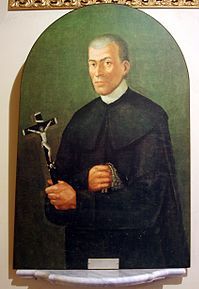 DOMENICO LENTINI
(composé par le Père Mario Curione) 

Domenico Lentini, disciple fidèle, 
prêtre zélé et humble prophète, 
révèle encore au monde la grande valeur 
de ceux qui ont confiance en Dieu et s'abandonnent à lui. 

Puissions-nous aussi nous ouvrir au Christ Rédempteur, en 
priant avec sincérité: 
"Jésus est mon bien, Jésus est mon trésor, 
Jésus est mon tout!" Mon Dieu et mon Seigneur! 

Dans votre humble vie, à Dieu consacré, vous devenez une 
icône de la pauvreté joyeuse, 
de la pureté amoureuse, de la pénitence austère, 
de la charité sublime en vous donnant toujours à tous. 

Du Christ animé, les pauvres reçus, 
les affligés consolés, les malades visités
et à tous l’annonce, extatique et ravie, 
de l'Amour qui veille toujours sur nos pas. 

Vous étiez un ami et un confident, un 
professeur de science et un père de vie 
qui, dans le Christ, l'homme-Dieu, présent dans le mystère 
du pain consacré, à sa véritable source. 

Amant du silence qui est une écoute filiale 
de Dieu qui parle au cœur et éclaire l'esprit, 
alors il parle avec force, sagesse et conviction, 
ébranle les consciences et convertit les cœurs. 

La Mère Douloureuse qui, forte dans sa foi, 
immole sur le Calvaire le Fruit de son sein, 
par la main elle vous a conduit à ce but sublime 
d'offrir, dans l'amour, qui réconcilie et sauve. 

Au Père Omnipotent, au Fils du Rédempteur,
et au Consolateur qui éveille les saints, 
maintenant et toujours, au long des siècles, et à jamais, 
les grâces de la foi et le chant de la louange soient élevés vers vous . Amen. HYMNE au VENERABLE DOMENICO LENTINI
(Paroles et mélodie de Sœur Carmela Manco, musique de Silvano Marchese). Remarque : Le premier projet de musique a été réalisée par Maestro Salvatore Lauria Stoduto avec amour et dévotion pour le Bienheureux Dominique Lentini. 

Hosanna, évoquez montagnes et jardins 
le Bienheureux Dominique Lentini. 
Le pénitent courbé, apôtre de l'amour, 
La gloire de Lauria, et l'honneur de l'Italie. 

Des vœux et des chants fervents 
s’élèvent de chacun  
vers les cendres sacrées 
de son vénérable ancêtre. Rit. 

Il a passé sur cette terre comme un 
ange du ciel, bénéficiant partout 
d'innocence et de zèle; 
il a aimé les pauvres
avec la foi et un amour brûlant les appelant frères 
et fils de son coeur.  Rit. 

Oh! Combien de pères, de fils et de filles 
pacifiés, et combien de cœurs affligés il a  su consoler ! 
Et comme le Rédempteur aimait les pécheurs, 
et pour leurs fautes, chacun était tourmenté. Rit. 

Et maintenant que vous êtes au Ciel, 
ô vénéré Père Lentini, 
n'oubliez pas les gémissements 
de votre pays bien-aimé. 
Obtenez du Seigneur 
aux enfants de votre coeur 
de garder la foi et d’aimer la 
paix et tous ses bienfaits. Source : https://it.wikipedia.org/wiki/Domenico_LentiniTraduction arrangée par Saint Michel Prince des Anges 